Frog Dissection Makeup LabGo to the Virtual Frog dissection website at http://tinyurl.com/aa4f7k.Click on “Introduction” and then go to “Natural History”. Use the information to answer the questions below.Next, click on “External Anatomy” and then click on Skin, Head, Cloaca, and Legs. Use the information given to answer the questions below.Use the “Menu” link at the bottom to return to the home page.Click on “Internal Anatomy” and do the virtual dissection. Answer the questions below and label the parts of the frog on the back of this paper. Natural History QuestionsList the classification of the frogKingdom___________________Phylum ____________________Subphylum _________________Class ______________________Why are frogs said to have “two lives”?List the ways in which tadpoles (immature frogs) and frogs differ from each other.External Anatomy QuestionsDescribe the coloring of the Leopard Frog. How does this coloring help the frog?What important process is a frog’s skin used for?What are the membranes to the sides of the eyes? What are they used for?What is a cloaca? Internal Anatomy QuestionsHow is the tongue attached to the lower jaw? How is this different than a human tongue?What is the largest organ in a frog?How many chambers does a frog heart have? How is this different than a human heart?What are fat bodies used for?Why do you think the muscles in a frog’s legs are so large?Label the structures of the frog on the backside of this paper.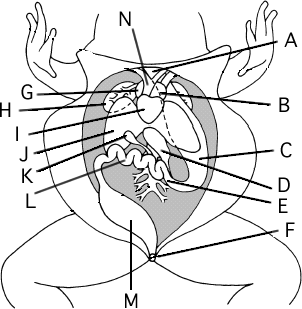 Labeling - Label the structures on the frogA. ______________________________B. _____________________________C. _____________________________D. _____________________________E. _____________________________F. _____________________________G. _____________________________H. _____________________________I. ______________________________J. ______________________________K. _____________________________L. ______________________________M. _____________________________N. ______________________________